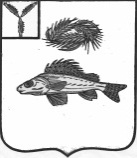 СОВЕТ МУНИЦИПАЛЬНОГО ОБРАЗОВАНИЯ ГОРОД ЕРШОВ
ЕРШОВСКОГО РАЙОНА САРАТОВСКОЙ ОБЛАСТИ(третьего созыва)РЕШЕНИЕот  28 апреля 2018 года  № 68-372Об  итогах исполнения  бюджетамуниципального     образования город     Ершов     за    2017 годВ соответствии с Бюджетным кодексом Российской Федерации, Уставом муниципального образования город Ершов Ершовского  муниципального района Саратовской области и Положением о бюджетном процессе в муниципальном образовании город Ершов, заслушав и обсудив годовой отчет об исполнении бюджета муниципального образования город Ершов, Совет муниципального образования город Ершов  Ершовского муниципального района Саратовской области  решил:1.Утвердить итоги исполнения бюджета муниципального образования город Ершов согласно представленному отчету об исполнении бюджета муниципального образования город Ершов за 2017 год по доходам в сумме 57967,1 тыс. рублей, по расходам в сумме 54555,1 тыс. рублей, с профицитом в сумме 3412,0 тыс. рублей. 2.Принять к сведению информацию о численности муниципальных служащих, работников, осуществляющих техническое обеспечение деятельности органов местного самоуправления, фактических затратах на их денежное содержание по муниципальному образованию город Ершов за  2017 год. 3.Принять к сведению информацию об использовании бюджетных средств резервного фонда муниципального образования город Ершов. 4. Настоящее решение вступает в силу со дня его официального обнародования.Глава муниципального образования                                                   А. А.Тихов                                                     Приложение №1                                                                                к решению Совета МО г.Ершов                                                                         от 28 апреля 2018г.№ 68-372                                                                                                  «Об итогах исполнения  бюджета                                                                                                   муниципального образования                                                                                                    город Ершов за 2017 год»Отчет  об итогах  исполнении бюджетамуниципального образования город Ершов за 2017 годДоходы бюджета муниципального образования город Ершов Ершовского муниципального района Саратовской области за 2017 год по кодам бюджетной классификации РФ                                                                                                                   Тыс.руб.Расходы бюджета по разделам и подразделам бюджетной классификации муниципального образования город Ершов Ершовского района Саратовской областиза 2017годВедомственная структура расходов бюджета муниципального образования город Ершов Ершовского района Саратовской области за 2017 год Источники финансирования дефицита бюджетамуниципального образования город Ершов Ершовского района Саратовской областиза 2017 годФинансирование целевых программ муниципального образования город Ершов Ершовского района Саратовской области за 2017 год                                                                                     Приложение № 2к решению                                                                      Совета МО г.Ершов                                                                                   от 28 апреля 2018г.№68-372                                                                                                       «Об итогах исполнения  бюджета                                                                                                        муниципального образования                                                                                                         город Ершов за 2017 год»С В Е Д Е Н И Яо численности муниципальных служащих, работников, осуществляющих техническое обеспечение деятельности органов местного самоуправления, работников муниципальных учреждений фактических затратах на их денежное содержание по муниципальному образованию город Ершов за  2017 год                                                              Приложение №3                                                                                          к решению Совета МО г.Ершов                                                                                         от 28 апреля 2018 года № 68-372                                                                                                       «Об итогах исполнения  бюджета                                                                                                       муниципального образования                                                                                                        город Ершов за 2017 год»О Т Ч Е Тоб использовании бюджетных средств резервного фондаза  2017 годтыс.руб.	НаименованиеКодУточнен.план на2017 годИсполнено за 2017 год%исполненияНалоговые и неналоговые доходы50749,355811,4110,0Налоговые доходы     000 10000000 00 0000 00047884,452946,3110,6Налог на доходы физических лиц000 10102000 01 0000 11024075,328162,4117,0Акцизы по подакцизным товарам (продукции), производимым на территории Российской Федерации000 10302000 01 0000 1105017,25017,3100,0Единый сельскохозяйственный налог000 10503000 01 0000 1102693,82693,9100,0Налог на имущество физических лиц000 10601030 10 0000 1101822,41824,8100,1Земельный налог000 10606000 10 0000 11014275,715247,9106,8Неналоговые доходы2864,92865,1100,0Доходы, полученные в виде арендной платы за земельные участки, госсобственность на которые не разграничена, и которые расположены в границах поселений, а также средства от продажи права  на заключение договоров аренды указанных земельных участков 000 11105013 10 0000 1201903,61903,6100,0Доходы от сдачи в аренду имущества, находящегося в оперативном управлении органов управления   поселений и созданных ими учреждений (за исключением имущества муниципальных автономных учреждений)000 11105035 10 0000 120122,7122,7100,0Доходы от реализации  иного имущества, находящегося в собственности городских поселений (за исключением имущества бюджетных и автономных учреждений, а также имущества  муниципальных унитарных предприятий  в том числе казенных), в части реализации основных средств по указанному имуществу706 11402053 13 0000 410167,8167,8100,0Доходы от продажи земельных  участков, государственная собственность на которые не разграничена и которые расположены в границах поселений 000 11406013 10 0000 430488,7488,8100,0Штрафы, санкции, возмещение ущерба000 11600000 00 0000 000182,1182,2100,0               ИТОГО ДОХОДОВ50749,355811,4110,0Безвозмездные поступления000 20000000 00 0000 0002155,72155,7100,0Дотации  на выравнивание бюджетной обеспеченности за счет субвенций из областного бюджета706 20201001 10 0004 151946,2946,2100,0Субсидии бюджетам городских поселений на поддержку обустройства мест массового отдыха населения (городских парков)051 202 25560 13 0000 1511209,51209,5100,0Всего доходов52905,057967,1109,6Превышение  доходов над расходами (дефицит -, профицит +)- 6726,33412,0Источники внутреннего финансирования дефицита бюджета   6726,3-3412,0НаименованиеКОДБюджетные ассигнованияна 2017годИсполнено %исполненияГосударственные вопросы000 0100 0000000000 0002002,81787,289,2Функционирование законодательных (представительных) органов местного самоуправления000 0103 0000000000 0001071,81065,399,4Функционирование органов исполнительной власти, администраций000 0104 0000000000 000490,0415,784,8Другие общегосударственные вопросы000 0113 0000000000 000441,0306,269,4  Национальная безопасность и правоохранительная деятельность000 0300 0000000000 000200,0180,190,1Предупреждение чрезвычайных ситуаций и защита населенных пунктов  от подтопления000 0309 0000000000 000180,1180,1100,0Обеспечение пожарной безопасности000 0310 0000000000 00019,90,00,0Национальная экономика000 0400 0000000000 00024315,922655,093,2Топливно-энергетический комплекс000 0402 0000000000 000700,0251,936,0Водное хозяйство000 0406 0000000000 0002069,61777,085,9Дорожное хозяйство000 0409 0000000000 00021496,720576,595,7Другие вопросы в области национальной экономики000 0412 0000000000 00049,649,6100,0Жилищно-коммунальное хозяйство000 0500 000000000 00031924,028868,990,4Жилищное хозяйство000 0501 0000000 0004693,0       4462,395,1Коммунальное хозяйство000 0502 0000000 000950,0950,100,0Благоустройство000 0503 0000000 00026281,023456,689,3Социальная политика000 1000 0000000 000181,0152,284,1Социальное обеспечение населения000 1003 0000000 000181,0152,284,1Физическая культура и спорт000 1100 0000000 0001000,0904,190,4Физическая культура000 1101 0000000 0001000,0904,190,4Обслуживание государственного и муниципального долга000 1300 0000000 0007,67,6100,0Обслуживание внутреннего государственного и муниципального долга000 1301 0000000 0007,67,6100,0ВСЕГО РАСХОДОВ59631,354555,191,5Код главного распорядителяРазделПодразделЦелевая статьяВид расходовПлан(т.руб)Факт(т.руб)Совет МО г.Ершов7441071,81065,3Общегосударственные вопросы74401001071,81065,3 Функционирование законодательных (представительных) органов местного самоуправления744   0103910 00 000001071,81065,3  Выполнение функций органами государственной власти7440103911 00 000001007,91001,4  Обеспечение деятельности представительного органа власти744010391 1 00 012001007,91001,4  Расходы на обеспечение деятельности депутатов представительного органа власти744010391 1 00 01200578,3578,3Расходы на выплаты персоналу в целях обеспечения выполнения функций государственными (муниципальными) органами, казенными учреждениями.744010391 1 00 01200100578,3578,3Расходы на выплаты персоналу государственных (муниципальных) органов744010391 1 00 02200120578,3578,3Расходы на обеспечение  функций  центрального аппарата 744010391 1 00 02200429,6402,9Расходы на выплаты персоналу в целях обеспечения выполнения функций государственными (муниципальными) органами, казенными учреждениями.744010391 1 00 02200100260,0259,6Расходы на выплаты персоналу государственных (муниципальных) органов744010391 1 00 02200120260,0259,6Закупка товаров, работ и услуг для государственных (муниципальных) нужд744010391 1 00 02200200148,6143,3Иные закупки товаров, работ и услуг для обеспечения государственных (муниципальных) нужд744010391 1 00 02200240148,6143,3Иные бюджетные ассигнования744010391 1 00 0220080021,020,2Уплата налогов, сборов и иных платежей7440103911 00 0220085021,020,2Предоставление межбюджетных трансфертов 960 00 0000063,963,9Предоставление межбюджетных трансфертов из бюджетов поселений7440103961 00 0000063,963,9Межбюджетные трансферты, передаваемые бюджетам муниципальных районов из бюджетов поселений  на осуществление части полномочий по решению вопросов местного значения в соответствии с заключенными соглашениями по осуществлению внешнего муниципального финансового   контроля7440103961 00 0602063,963,9Межбюджетные трансферты7440103961 00 0602050063,963,9Предоставление иных межбюджетных трансфертов другим бюджетам7440103961 00 0602054063,963,9Администрация Ершовского муниципального района70658559,553489,8Общегосударственные вопросы7060100931,0721,9 Функционирование  исполнительных органов государственной власти, местных администраций7060104490,0415,7Выполнение функций органами государственной власти7060104910 00 00000490,0415,7Обеспечение деятельности органами исполнительной власти7060104913 00 00000490,0415,7Расходы на обеспечение функций центрального аппарата7060104913 00 02200290,0237,5Закупка товаров, работ и услуг для государственных (муниципальных) нужд7060104913 00 02200200290,0237,5Иные закупки товаров, работ и услуг для обеспечения государственных (муниципальных) нужд7060104913 00 02200240290,0237,5Уплата земельного налога, налога на имущество  и транспортного налога органами местного самоуправления7060104913 00 06100200,0178,2Иные бюджетные ассигнования7060104913 00 06100800200,0178,2Уплата налогов, сборов и иных платежей7060104913 00 06100850200,0178,2  Другие общегосударственные вопросы7060113441,0306,2Мероприятия в сфере приватизации и продажи  государственного имущества муниципального образования706011394 0 00 00000326,0191,2Оценка недвижимости, признание прав и регулирование отношений по государственной и муниципальной собственности706011394 0 00 06600326,0191,2Закупка товаров, работ и услуг для государственных (муниципальных) нужд706011394 0 00 06600200326,0191,2Иные закупки товаров, работ и услуг для обеспечения государственных (муниципальных) нужд706 011394 0 00 06600240326,0191,2 Расходы по исполнению отдельных обязательств7060113990 00 00000115,0115,0Внепрограммные мероприятия в сфере общегосударственных вопросов706   0113993 00 10100115,0115,0Закупка товаров, работ и услуг для государственных (муниципальных) нужд706   0113993 00 10100200115,0115,0Иные закупки товаров, работ и услуг для обеспечения государственных (муниципальных) нужд706   0113993 00 10100240115,0115,0Национальная безопасность и правоохранительная деятельность7060300200,0180,1Защита населения и территории  от чрезвычайных ситуаций природного и техногенного характера, гражданская оборона7060309180,1180,1Программы муниципального образования7060309180,1180,1Программа муниципального образования7060309820 00 00000180,1180,1 Защита населения и территории  от чрезвычайных ситуаций, обеспечение пожарной безопасности в муниципальном образовании г.Ершов до 2020 года 7060309820 00 01100180,1180,1подпрограмма «Предупреждение чрезвычайных ситуаций и защита населенных пунктов  от подтопления»7060309822 00 01100180,1180,1Закупка товаров, работ и услуг для государственных (муниципальных) нужд7060309822 00 01100200180,1180,1Иные закупки товаров, работ и услуг для обеспечения государственных (муниципальных) нужд7060309822 00 01100240180,1180,1Обеспечение пожарной безопасности706031019,90,0Программы муниципального образования706031019,90,0Программа муниципального образования7060310820 00 0000019,90,0 Защита населения и территории  от чрезвычайных ситуаций, обеспечение пожарной безопасности в муниципальном образовании г.Ершов до 2020 года 7060310820 00 0110019,90,0подпрограмма «Обеспечение пожарной безопасности на территории муниципального образования»7060310821 00 0110019,90,0Закупка товаров, работ и услуг для государственных (муниципальных) нужд7060310821 00 0110020019,90,0Иные закупки товаров, работ и услуг для обеспечения государственных (муниципальных) нужд7060310821 00 0110024019,90,0Национальная экономика706040024315,922655,0Топливно-энергетический комплекс7060402700,0251,9Программы муниципального образования7060402700,0251,9Программа муниципального образования7060402810 00 00000700,0251,9Повышение энергоэффективности и энергосбережения муниципального образования город Ершов до 2020 года7060402810 00 01100700,0251,9подпрограмма «Энергосбережение и повышение энергетической эффективности муниципального образования» 7060402811 00 01100700,0251,9Закупка товаров, работ и услуг для государственных (муниципальных) нужд7060402811 00 01100200700,0251,9Иные закупки товаров, работ и услуг для обеспечения государственных (муниципальных) нужд7060402811 00 01100240700,0251,9Водное хозяйство70604062069,61777,0Программы муниципального образования70604062069,61777,0Программа муниципального образования7060406720 00 000002069,61777,0Обеспечение населения доступным жильем и развитие  жилищно-коммунальной инфраструктуры муниципального образования г.Ершов  до 2020 года7060406720 00 011002069,61777,0подпрограмма «Обеспечение населения муниципального образования  г.Ершов  питьевой водой  на 2017-2020 годы7060406726 00 011002069,61777,0Закупка товаров, работ и услуг для государственных (муниципальных) нужд7060406726 00 011002002069,61777,0Иные закупки товаров, работ и услуг для обеспечения государственных (муниципальных) нужд7060406726 00 011002402069,61777,0Дорожное хозяйство706040921496,720576,5Программы муниципального образования706040920495,519575,3Программа муниципального образования7060409780 00 0000020495,519575,3Развитие транспортной системы  муниципального образования г.Ершов  до 2020 года7060409780 00 1000020495,519575,3подпрограмма «Повышение безопасности дорожного движения  на территории муниципального образования»7060409781 00 101001500,0960,1Закупка товаров, работ и услуг для государственных (муниципальных) нужд7060409781 00 101002001500,0960,1Иные закупки товаров, работ и услуг для обеспечения государственных (муниципальных) нужд7060409781 00 101002401500,0960,1подпрограмма «Капитальный ремонт, ремонт и содержание автомобильных дорог местного значения в границах поселения, находящихся в муниципальной собственности  муниципального образования»7060409782 00 1010019021,518615,2подпрограмма Капитальный ремонт и ремонт дворовых территорий  многоквартирных домов, проездов к дворовым территориям многоквартирных домов 7060409782 00 101105000,05000,0Капитальный ремонт и ремонт дворовых территорий   многоквартирных домов, проездов к дворовым территориям многоквартирных домов за счет средств дорожного фонда  муниципального образования (акцизы)7060409782 00 101112000,02000,0Закупка товаров, работ и услуг для государственных (муниципальных) нужд7060409782  00  101112002000,02000,0Иные закупки товаров, работ и услуг для обеспечения государственных (муниципальных) нужд7060409782  00  101112402000,02000,0Капитальный ремонт и ремонт дворовых территорий  многоквартирных домов, проездов к дворовым территориям многоквартирных домов за счет средств местного бюджета7060409782 00  101123000,03000,0Закупка товаров, работ и услуг для государственных (муниципальных) нужд7060409782 00  101122003000,03000,0Иные закупки товаров, работ и услуг для обеспечения государственных (муниципальных) нужд7060409782 00  101122403000,03000,0Подпрограмма «Капитальный ремонт, ремонт и содержание автомобильных дорог местного значения в границах поселения, находящихся в муниципальной собственности»7060409782 00 1021013921,513615,2Капитальный ремонт, ремонт и содержание автомобильных дорог местного значения в границах поселения, находящихся в муниципальной собственности  за счет средств  дорожного фонда муниципального образования (акцизы)7060409782 00 102115014,95014,9Закупка товаров, работ и услуг для государственных (муниципальных) нужд7060409782 00 102112005014,95014,9Иные закупки товаров, работ и услуг для обеспечения государственных (муниципальных) нужд7060409782 00 102112405014,95014,9   Капитальный ремонт, ремонт и содержание автомобильных дорог местного значения в границах поселения, находящихся в муниципальной собственности  за счет средств  местного бюджета7060409782 00 102128906,68600,3Закупка товаров, работ и услуг для государственных (муниципальных) нужд7060409782 00 102122008906,68600,3Иные закупки товаров, работ и услуг для обеспечения государственных (муниципальных) нужд7060409782 00 102122408906,68600,3Подпрограмма «Паспортизация муниципальных автомобильных дорог местного значения общего пользования муниципального образования город  Ершов 7060409782 00 1031074,00,0Паспортизация муниципальных автомобильных дорог местного значения общего пользования муниципального образования город  Ершов  за счет средств  местного бюджета7060409782 00 1031274,00,0Закупка товаров, работ и услуг для государственных (муниципальных) нужд7060409782 00 1031220074,00,0Иные закупки товаров, работ и услуг для обеспечения государственных (муниципальных) нужд7060409782 00 1031224074,00,0Расходы по исполнению отдельных обязательств7060409990 00 000001001,21001,2Исполнение судебных решений, не связанных с погашением кредиторской задолженности 7060409992 00 000001001,21001,2Расходы по исполнительным листам7060409992 00 94100936,8936,8Иные бюджетные ассигнования7060409992 00 94100800936,8936,8Исполнение судебных актов7060409992 00 94100830936,8936,8Оплата судебных издержек7060409992 00 0990064,464,4Иные бюджетные ассигнования7060409992 00 0990080064,464,4Исполнение судебных актов7060409992 00 0990083064,464,4Другие вопросы в области национальной экономики706041249,649,6 Мероприятия в сфере приватизации и продажи государственного имущества области706041294 0 00 0000049,649,6Мероприятия по землеустройству и землепользованию706041294 0 00 0670049,649,6Закупка товаров, работ и услуг для государственных (муниципальных) нужд706041294 0 00 0670020049,649,6Иные закупки товаров, работ и услуг для обеспечения государственных (муниципальных) нужд706041294 0 00 0670024049,649,6Жилищно-коммунальное хозяйство706050031924,028868,9Жилищное хозяйство70605014693,04462,3Программы муниципального образования70605014691,44460,7Программа муниципального образования7060501720 00 000004691,44460,7Обеспечение населения доступным жильем и развитие  жилищно-коммунальной инфраструктуры муниципального образования г.Ершов до 2020 года7060501720 00 011004691,44460,7подпрограмма  «Проведение капитального ремонта многоквартирных домов на территории муниципального образования город Ершов до 2020 года»7060501723 00 011004391,44218,2Закупка товаров, работ и услуг для государственных (муниципальных) нужд7060501723 00 011002004391,44218,2Иные закупки товаров, работ и услуг для обеспечения государственных (муниципальных) нужд7060501723 00 011002404391,44218,2подпрограмма « Комплексное развитие и освоение жилищного строительства муниципального образования город Ершов на 2017-2020 годы»7060501727 00 01100300,0242,5Закупка товаров, работ и услуг для государственных (муниципальных) нужд7060501727 00 01100200300,0242,5Иные закупки товаров, работ и услуг для обеспечения государственных (муниципальных) нужд7060501727 00 01100240300,0242,5Расходы по исполнению отдельных обязательств7060501990 00 000001,61,6Исполнение судебных решений, не связанных с погашением кредиторской задолженности 7060501992 00 000001,61,6Расходы по исполнительным листам7060501992 00 941001,21,2Иные бюджетные ассигнования7060501992 00 941008001,21,2Исполнение судебных актов7060501992 00 941008301,21,2Оплата судебных издержек706992 00 099000,40,4Иные бюджетные ассигнования7060501992 00 099008000,40,4Исполнение судебных актов7060501992 00 099008300,40,4Коммунальное хозяйство70605 02950,0950,0Программы муниципального образования70605 02950,0950,0Программа муниципального образования70605 02720 00 00000950,0950,0Обеспечение населения доступным жильем и развитие  жилищно-коммунальной инфраструктуры муниципального образования г.Ершов до 2020 года7060502720 00 01100950,0950,0подпрограмма «Модернизация и реформирование жилищно-коммунального хозяйства муниципального образования город Ершов на 2017-2020 годы» 7060502725 00 01100950,0950,0Закупка товаров, работ и услуг для государственных (муниципальных) нужд7060502725 00 01100200950,0950,0Иные закупки товаров, работ и услуг для обеспечения государственных (муниципальных) нужд7060502725 00 01100240950,0950,0Благоустройство706050326281,023456,6Программы муниципального образования706050326075,723251,3Программа муниципального образования7060503720 00 000001209,51209,5Обеспечение населения доступным жильем и развитие  жилищно-коммунальной инфраструктуры муниципального образования г.Ершов на 2017-2020 годы7060503720 00 000001209,51209,5Подпрограмма «Жилищно-коммунальное хозяйство и городская среда»7060503729 00 000001209,51209,5Основное мероприятие «Содействие обустройству мест массового отдыха населения (городских парков)7060503729 00 L00001209,51209,5Поддержка обустройства мест массового отдыха населения (городских парков)7060503729 00 L56001209,51209,5Закупка товаров, работ и услуг для государственных (муниципальных) нужд7060503729 00 L56002001209,51209,5Иные закупки товаров, работ и услуг для обеспечения государственных (муниципальных) нужд7060503729 00 L56002401209,51209,5Программа муниципального образования7060503840 00 0000024866,222041,8Благоустройство на территории муниципального образования город Ершов до 2020 года7060503840 00 0110024866,222041,8подпрограмма «Уличное освещение»7060503840 00 011117000,06504,1Закупка товаров, работ и услуг для государственных (муниципальных) нужд7060503840 00 011112007000,06504,1Иные закупки товаров, работ и услуг для обеспечения государственных (муниципальных) нужд7060503840 00 011112407000,06504,1подпрограмма «Организация и содержание мест захоронений»7060503840 00 01112440,0322,9Закупка товаров, работ и услуг для государственных (муниципальных) нужд7060503840 00 01112200440,0322,9Иные закупки товаров, работ и услуг для обеспечения государственных (муниципальных) нужд7060503840 00 01112240440,0322,9подпрограмма «Развитие благоустройства на   территории   муниципального образования»7060503840 00 0111317426,215214,8Закупка товаров, работ и услуг для государственных (муниципальных) нужд7060503840 00 0111320017426,215214,8Иные закупки товаров, работ и услуг для обеспечения государственных (муниципальных) нужд7060503840 00 0111324017426,215214,8Расходы по исполнению отдельных обязательств7060503990 00 00000205,3205,3Исполнение судебных решений, не связанных с погашением кредиторской задолженности 7060503992 00 00000205,3205,3Расходы по исполнительным листам7060503992 00 94100148,7148,7Иные бюджетные ассигнования7060503992 00 94100800148,7148,7Исполнение судебных актов7060503992 00 94100830148,7148,7Оплата судебных издержек7060503992 00 0990056,656,6Иные бюджетные ассигнования7060503992 00 0990080056,656,6Исполнение судебных актов7060503992 00 0990083056,656,6Социальная политика         706 10  00181,0152,2Программы муниципального образования7061003181,0152,2Программа муниципального образования7061003800 00 00000181,0152,2«Социальная поддержка и социальное обслуживание граждан муниципального образования г. Ершов  до 2020 года»7061003800 00 01100181,0152,2подпрограмма «Социальное обеспечение и иные выплаты населению»706   1003803 00 01100181,0152,2Обеспечение мероприятий связанных с предоставлением бесплатного проезда гражданам706     1003803 00 0111274,274,2Закупка товаров, работ и услуг для государственных (муниципальных) нужд7061003803 00 0111220074,274,2Иные закупки товаров, работ и услуг для обеспечения государственных (муниципальных) нужд7061003803 00 0111224074,274,2Предоставление социальных выплат отдельным категориям граждан7061003803 00 01113106,878,0Иные выплаты гражданам7061003803 00 01113300106,878,0Социальные выплаты гражданам, кроме публичных нормативных социальных выплат  7061003803 00 01113320106,878,0Физическая культура и спорт70611001000,0904,1Физическая культура70611011000,0904,1Программы муниципального образования706   11011000,0904,1Программа муниципального образования706   1101740 00 000001000,0904,1«Развитие физической культуры, спорта и молодежной политики муниципального образования город Ершов  на 2017-2020годы»7061101740 00 011001000,0904,1подпрограмма « Молодежь муниципального образования город Ершов»7061101741 00 01100500,0405,8Закупка товаров, работ и услуг для государственных (муниципальных) нужд706 1101741 00 01100200500,0405,8Иные закупки товаров, работ и услуг для обеспечения государственных (муниципальных) нужд706 1101741 00 01100240500,0405,8подпрограмма  «Развитие физической культуры и спорта муниципального образования город Ершов»706 1101742 00 01100500,0498,3Закупка товаров, работ и услуг для государственных (муниципальных) нужд706 1101742 00 01100200500,0904,1Иные закупки товаров, работ и услуг для обеспечения государственных (муниципальных) нужд706 1101742 00 01100240500,0904,1  Обслуживание государственного и муниципального долга70613007,67,6  Обслуживание внутреннего государственного и   муниципального долга70613017,67,6Программа муниципального образования7061301770 00 000007,67,6Развитие муниципального управления  муниципального образования  до 2020 года7061301770 00 011007,67,6подпрограмма « Управление муниципальными финансами в муниципальном образовании »7061301773 00 011007,67,6Основное мероприятие «Управление долговыми обязательствами муниципального образования»7061301773 00 011027,67,6Процентные платежи по муниципальному долгу  муниципального образования7061301773 00 011027,67,6Обслуживание муниципального долга7061301773 00 011027007,67,6Обслуживание муниципального долга муниципального образования7061301773 00 011027307,67,6ВСЕГО РАСХОДОВ70659631,354555,1Код бюджетной классификацииНаименованиеПланИсполненоРезультат исполнения бюджета 6726,3- 3412,0Бюджетные кредиты (сальдо)- 96,2- 96,2706 01030000 00 0000 000Бюджетные  кредиты от других бюджетов бюджетной системы РФ - 96,2- 96,2706 01030100 00 0000 800Погашение бюджетных  кредитов полученных от других бюджетов бюджетной системы РФ в валюте РФ- 96,2- 96,2706 01030100 13 0000 810Погашение бюджетами  городских поселений кредитов от других бюджетов бюджетной системы РФ  в валюте РФ- 96,2- 96,2706 01050000 00 0000 000Изменение  остатков средств на счетах по учету средств бюджета  6822,5- 3315,8706 01050201 13 0000 510Увеличение прочих остатков средств бюджетов поселений     - 52905,0- 57870,9706  01050201 13 0000 610Уменьшение прочих остатков средств бюджетов поселений59631,354555,1Наименование программы  Уточненныйплан на 2017 год        Исполнено%исполненияЗащита населения и территории  от чрезвычайных ситуаций, обеспечение пожарной безопасности до 2020 года200,0180,190,1Повышение энергоэффективности и энергосбережения до 2020 года700,0251,936,0Обеспечение населения доступным жильем и развитие  жилищно-коммунальной инфраструктуры муниципального образования город г.Ершов до 2020 года8920,58397,294,1Развитие транспортной системы  муниципального образования город Ершов  до 2020 года20495,519575,395,5Благоустройство на территории муниципального образования город Ершов до 2020 года24866,222041,888,6Социальная поддержка и социальное обслуживание граждан муниципального образования город Ершов  до 2020года181,0152,284,1Развитие физической культуры, спорта и молодежной политики муниципального образования город Ершов на 2017-2020 годы1000,0904,190,4Развитие муниципального управления  муниципального образования  до 2020 года7,67,6100,0                          ВСЕГО56370,851510,291,4Наименование                    Численность (чел.), в том числе                    Численность (чел.), в том числе                    Численность (чел.), в том числе                    Численность (чел.), в том числеФактические затраты на денежное содержание (тыс.руб.)Фактические затраты на денежное содержание (тыс.руб.)Фактические затраты на денежное содержание (тыс.руб.)Фактические затраты на денежное содержание (тыс.руб.)НаименованиевсегоМуниципальные служащиеРаботники, осуществляющие техническоеочеспечение деятельности органов местного самоуправленияРаботники муниципальных учрежденийвсегоМуниципальные служащиеРаботники, осуществляющие техническоеочеспечение деятельности органов местного самоуправленияРаботникимуниципальных учрежденийСовет муниципального образования город Ершов11--200,3200,3--      Итого11--200,3200,3--№п/пНаименование   Первоначальный план  на 01.01.2017 Уточненный план на 31.12.2017   ИсполненоПримечание1Резервный фонд300,00,00,0В 2017 году резервный фонд не расходовался